Szabolcs-Szatmár-Bereg Megyei 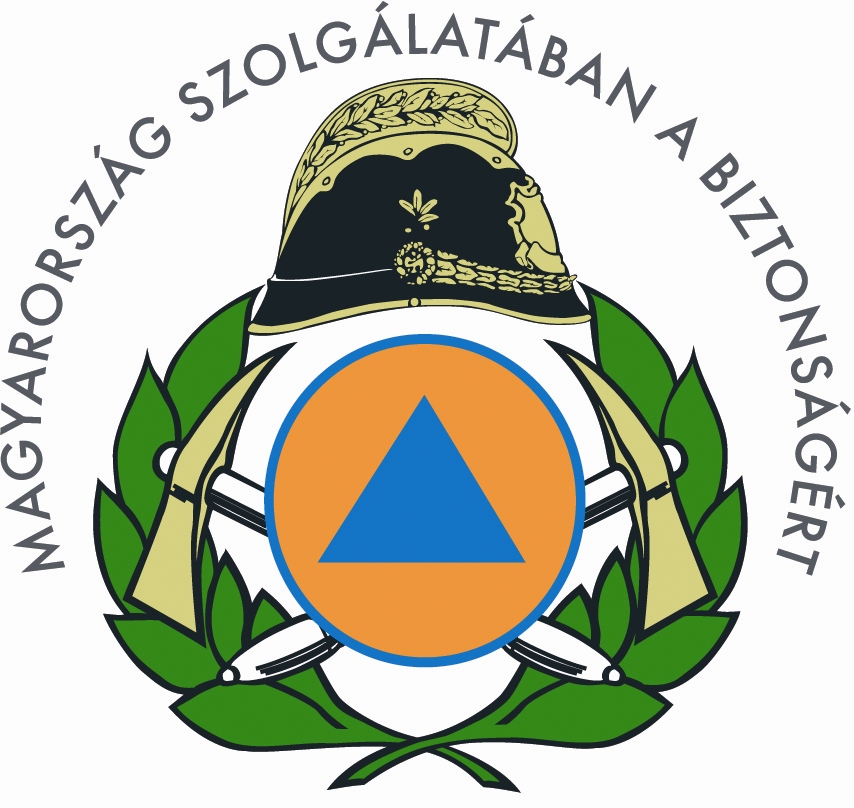 Katasztrófavédelmi Igazgatóság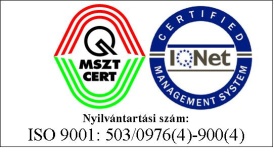 Nyíregyháza Katasztrófavédelmi KirendeltségH-4400 Nyíregyháza, Erdő sor 5.  Tel: (+36 42) 404-444   Fax: (+36 42) 404-444 e-mail: nyiregyhaza.kir@katved.gov.huLakossági tájékoztatásA Szabolcs-Szatmár-Bereg Megyei Katasztrófavédelmi Igazgatóság nyíregyházi kirendeltsége az ünnepek során történő tűzesetek elkerülése érdekében az alábbi óvintézkedésekre hívja fel a figyelmet:Karácsony közeledtével egyre több épületet, kertek fáit díszítik különböző megjelenésű és minőségű fényfüzérek. Sajnos a kereskedelmi forgalomban számos olyan termék található, melynek minősége az elvárt szinttől elmarad. Egy rosszul méretezett vezetékvastagság annak túlmelegedését okozhatja, mely következtében a fák száraz részei, épületek szigetelése, vagy egyéb éghető anyagú szerkezetei közvetlen gyújtóforrásnak vannak kitéve. Ezzel a problémával számolnunk kell az épületek beltereit, valamint magát a karácsonyfát ékesítő füzérek esetében is. Jellemzően a kivágott fenyő több héten keresztül díszíti lakásunkát, mely során sokat veszít nedvesség tartalmából, kiszárad és a viaszos levelek, száraz ágak a tűznek kedvező környezeti körülmények miatt könnyebben meggyulladhatnak. A karácsonyfával kapcsolatban további veszélyekre is tekintettel kell lennünk.Számos család körében hagyomány a karácsonyfa csillagszóróval, gyertyával történő díszítése. A füzérekhez képest ezen díszek a nyílt lángnak, szikrának köszönhetően fokozott gyújtásveszélyt jelentenek, ezért lehetőleg kerüljük használatukat. Amennyiben mégis alkalmazásuk mellett döntünk, sose hagyjuk őrizetlenül a fát, valamint gondoskodjunk a már elhasznált csillagszórók, leégett gyertyák biztonságos elhelyezéséről. Az ünnepek során hagyomány az adventi gyertya meggyújtása. A nyílt láng használata ebben az esetben is fokozott veszélyt jelent. Az égő gyertyával őrizetlenül hagyott koszorú meggyulladhat. A nem megfelelően rögzített gyertya eldőlhet, meggyújtva ezzel az asztalt, vagy az azt borító terítőt.Különös gondossággal kell eljárnunk a pirotechnikai eszközök használata során. Sajnálatos módon a tapasztalat azt mutatja, hogy évről évre rengeteg feladatot jelentenek a tűzoltóságoknak az ezen eszközök használatából eredő tűzesetek. Használatukkor ügyeljünk arra, hogy csak kellően stabil kiinduló helyzetből indítsuk a tűzijátékot, illetve számoljunk azzal, hogy egy-egy termék hibás lehet, illetve annak parázsló maradványai az indítás helyétől távolabb érhetnek földet. Ezért épületektől, éghető anyagtól távol, kellő biztonsági távolság figyelembe vételével használjuk őket.Lehetőséghez mérten bevizsgált termékeket vásároljunk, nyílt láng használatával járó díszítést sose hagyjunk őrizetlenül, pirotechnikai eszközöket ne használjunk szeles időjárásban, valamint olyan helyen ahol közvetlen környezetében éghető anyag, épület található, valamint jól hozzáférhető helyen tartsunk készenlétben tűzoltó készüléket a kezdődő tüzek megfékezésére. Készüljünk fel a váratlan helyzetekre, amennyiben tűzesetet észlelünk, az emberi élet és az anyagi javak védelme érdekében, a lehető legrövidebb időn belül kérjünk segítséget a tűzoltóságtól a 105-ös vagy a 112-es segélyhívó számon.